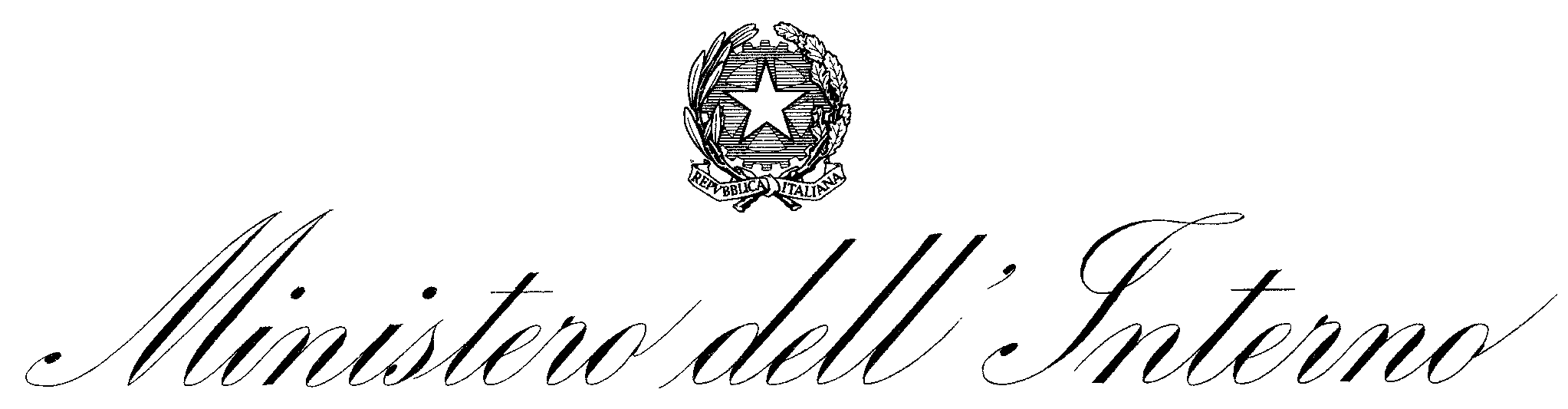 DIPARTIMENTO DELLA PUBBLICA SICUREZZAUFFICIO COORDINAMENTO E PIANIFICAZIONE FORZE DI POLIZIAPAGAMENTI ANNO 2013Estremi del pagamentoIndicatore di tempestività dei pagamenti IBANMandato  n. 17 del 09/07/2013 gg. 12IT75V0200805032000003932925Mandato  n. 39 del 26/11/2013gg.  5IT85F0306905077005297980148Mandato  n. 36 del 20/11/2013gg.  2IT84N0504801652000000030104Mandato  n. 40 del 02/12/2013gg.  4IT84N0504801652000000030104